NAGYKOVÁCSI NAGYKÖZSÉG ÖNKORMÁNYZATÜGYRENDI, ÖSSZEFÉRHETETLENSÉGI, JOGI ÉS KÜLSŐ KAPCSOLATOK BIZOTTSÁGELNÖKEMEGHÍVÓ Nagykovácsi Nagyközség ÖnkormányzatánakÜgyrendi, összeférhetetlenségi, jogi és külső kapcsolatok bizottságiüléséreAz ülés helye: 		Öregiskola Közösségi Ház és KönyvtárIdőpontja: 		2019. február 20. (szerda) 8 óra Napirend: Nyílt ülés:Döntés Nagykovácsi Nagyközség Önkormányzatának 2019. évi költségvetéséről E – 14Előterjesztő: Kiszelné Mohos Katalin polgármesterElőadó: Perlaki Zoltán osztályvezetőTárgyalja: PB, ÜBDöntés július 1-je, a Közszolgálati Tisztviselők Napja munkaszüneti nappá nyilvánításáról E – 18Előterjesztő: Kiszelné Mohos Katalin polgármesterElőadó: Papp István jegyzőTárgyalja: ÜBBeszámoló a Budakörnyéki Közterület-felügyelet 2018. évi tevékenységéről E – 21Előterjesztő: Kiszelné Mohos Katalin polgármesterElőadó: Grégerné Papp Ildikó osztályvezetőTárgyalja: ÜBNagykovácsi, 2019. február 14.Bánóczi Margit sk.  bizottsági elnök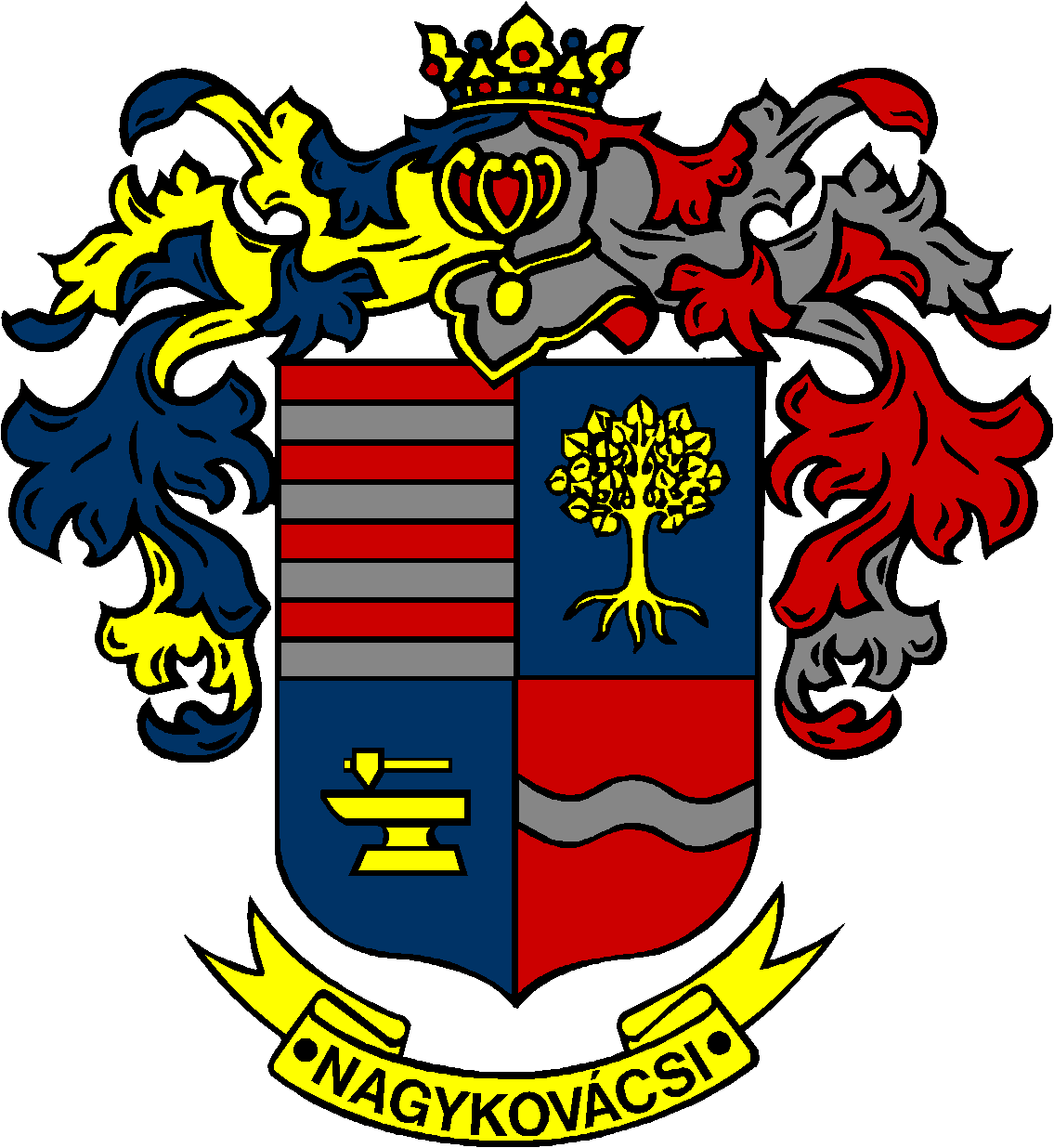 